Демонстрационный экзамен  «Молодые профессионалы» (WorldSkills Russia) 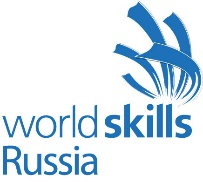 СЦК Лабораторный химический анализ ГПОУ ТО «Щекинский политехнический колледж»Skill Management PlanКомпетенция: R 6 Лабораторный химический анализ Chemical Analysis ServiceВремяОписаниеС-1Понедельник, 28 маяПонедельник, 28 маяПонедельник, 28 маяС-109:00-13:0009:00-13:00Сбор экспертов. Обсуждение КЗ; КОС-113:00 - 14:0013:00 - 14:00Обед для участников и экспертовС-114:00 - 16:0014:00 - 16:00Регистрация участников на площадке. Инструктаж по ТБ и ОТ. Жеребьевка. Ознакомление с конкурсными местами и оборудованиемС-116:00 – 18:0016:00 – 18:00Оформление и подписание КЗ. Ввод данных в CISС-1С 1Вторник, 29 маяВторник, 29 маяВторник, 29 маяС 108:00 - 08:45Сбор участников ДЭ. Инструктаж по ТБ и ОТ С 108:45 - 09:00Получение Задания 1, обсуждение, вопросы эксперту 1 группа ГПОУ ТО «НПК»  – 14 человекС 109:00-12:00Выполнение Задания 2. Модуль 6 (3ч) – 7 человек (1 подгруппа лаборатория №38)С 109:00-13:00Выполнение Задания 1. Модуль 1 (4ч) – 7 человек (2 подгруппа лаборатория №43)С 113:00 - 13:45Обеденный перерыв.С 113:45 -14:00Получение Задания 2, обсуждение, вопросы эксперту С 114:00 - 17:00Выполнение Задания 2. Модуль 6 (3 ч) – 7 человек (2 подгруппа лаборатория №38)С 114:00 - 18:00Выполнение Задания 1. Модуль 1 (4 ч) – 7 человек (1 подгруппа лаборатория №43)С 118:40-20:00Обсуждение результатов экспертами. Подведение итогов дня. Проверка протоколов экспертами.  Внесение результатов в CISС 2Среда, 30 маяСреда, 30 маяСреда, 30 маяС 208:00 - 08:45Сбор участников ДЭ. Инструктаж по ТБ и ОТ С 208:45 - 09:00Получение Задания 1, обсуждение, вопросы эксперту 2 группа ГПОУ ТО «ЩПК»  – 7 человекС 209:00-13:00Выполнение Задания 1. Модуль 1 (4ч) (лаборатория №43)С 213:00 - 13:45Обеденный перерыв.С 213:45 -14:00Получение Задания 2, обсуждение, вопросы эксперту С 214:00 - 17:00Выполнение Задания 2. Модуль 6 (3 ч) (лаборатория №38)С 218:40-20:00Обсуждение результатов экспертами. Подведение итогов дня. Проверка протоколов экспертами.  Внесение результатов в CISС 3Четверг, 31 маяЧетверг, 31 маяЧетверг, 31 маяС 308:00 - 08:45Сбор участников ДЭ. Инструктаж по ТБ и ОТ С 308:45 - 09:00Получение Задания 1, обсуждение, вопросы эксперту 2 группа ГПОУ ТО «ЕХТТ»  – 14 человекС 309:00-12:00Выполнение Задания 2. Модуль 6 (3ч) – 7 человек (1 подгруппа лаборатория №38)С 309:00-13:00Выполнение Задания 1. Модуль 1 (4ч) – 7 человек (2 подгруппа лаборатория №43)С 313:00 - 13:45Обеденный перерыв.С 313:45 -14:00Получение Задания 2, обсуждение, вопросы эксперту С 314:00 - 17:00Выполнение Задания 2. Модуль 6 (3 ч) – 7 человек (2 подгруппа лаборатория №38)14:00 - 18:00Выполнение Задания 1. Модуль 1 (4 ч) – 7 человек (1 подгруппа лаборатория №43)18:40-20:00Обсуждение результатов экспертами. Подведение итогов дня. Проверка протоколов экспертами.  Внесение результатов в CIS